Урок 10. Городское и сельское население. Размещение населения.Цели:Выявить, как осуществляется урбанизация в России. Объяснить типологию городовДать понятия «урбанизация, агломерация, мегаполис»Ход урока:1. Организационный момент 2.Опрос 3. Изучение нового материала:Существует 2 типа расселения людей: городское и сельское.- В чём различия? (численность населения, жилищные условия, занятость населения, возможность получения услуг, ритм жизни и…..)- Какой тип расселения появился первым? (сельский, т.к. первоначальное занятие людей – земледелие)- В результате чего стали появляться города? (Крепости, выгодное транспортное положение 	торговля, ремесла               промышленность, добыча полезных ископаемых, управление)-Какой населенный пункт можно считать городом? В разных странах критерии выделения города различны. В России город – населенный пункт с числом жителей более 12 тысяч человек, 85% из которых заняты несельскохозяйственным трудом.Города слишком отличаются друг от друга: Работа с учебником (Пятунин) страница 230 -231Большие города многофункциональны.Атлас страница 6К началу ХХ века в России было 430 городов. Все они размещались в европейской части. В ХХ веке начался стремительный рост городов. Сейчас в России  1037 городов. Урбанизация – рост городов, преобладание городского образа жизни.Сейчас в городах России проживает 73% населения (в мире 45%). Особое место в процессе урбанизации играют города –миллионеры. - Назовите их (пользуясь картой атласа страница 6).Разрастаясь города - миллионеры, поглощают свои города-спутники, образуя «скопление» городов – городские агломерации.Городская агломерация – это группы близкорасположенных городов, объединенных тесными связями:Трудовые (из Жуковского в Москву на работу)Культурно-бытовые  (поездки в театр, в магазины)Производственные (поставка сырья)Инфраструктурными (совместное использование коммуникаций, сетей (тепло-, энерго-, водо -,газоснабжения, очистных сооружений).Мегаполис – (греч.megas – большой, polis-город; происходит от названия древнегреческого города Мегалополь, возникшего от слияния более чем 35 поселений) – наиболее крупная форма  расселения, возникшая в результате срастания нескольких городских агломераций. ( В будущем Москва – Н.Новгород)                 Город                    рост городов                    урбанизация                  агломерация               мега(ло)полисСельские поселенияРабота с учебником страница 235 (Пятунин)Размещение населенияПлотность населения – показатель населенности территории, определяется как число жителей на единицу площади.Расселение по территории страны неравномерно:80% проживает в Европейской части страны плотность – 27 чел./ км²В восточных же районах она снижается и достигает минимальных значений – 2,5 чел./ км²                                          Санкт-Петербург              2. Зона Севера: 64% площади РФ                                                                                                                       7% населения РФ (10 млн. человек)                                                                                                                    0,9 чел./ км² - плотность – очаговое заселение1.Главная полоса расселения1/3 площади РФ                                 Волгоград                       93% населения                                             Владивосток                                                                                    50 чел./ км² - плотностьСредняя  мировая плотность населения – 44 чел./ км²Факторы, влияющие на размещение населения-Высчитайте среднюю плотность населения в России на 2009 год.  141,8 : 17,1 =8,29 =8,3 чел./ км²Домашнее задание:  §8, задания, к. карта(страница 4, вопрос 1,5)1. Подберите группы названий для городов, которые меняли свои «имена»Нижний Новгород, Вятка, Екатеринбург, Царицын, Самара, Тверь, Ленинград, Горький, Санкт-Петербург,   Киров, Куйбышев, Калинин, Свердловск, Волгоград, Орджоникидзе, Рыбинск, Устинов, Ульяновск, Дзауджикау, Екатеринодар, Симбирск, Щербаков, Ижевск, Владикавказ, Андропов, Козлов, Сталинград, Сталиногорск, Мичуринск, Новомосковск, Краснодар.Например: Царицын-Сталинград-Волгоград2.Назовите функции городов: 1вариант: Сочи, Туапсе, Обнинск, Москва, Суздаль2 вариант: Санкт-Петербург, Магнитогорск, Анапа, Жуковский, Находка1. Ответы:1. Нижний Новгород- Горький2. Вятка – Киров3. Екатеринбург – Свердловск4. Самара – Куйбышев5.Тверь-Калинин6. Санкт-Петербург – Ленинград7. Дзауджикау – Орджоникидзе – Владикавказ8. Рыбинск – Щербаков -  Андропов9. Сталиногорск – Новомосковск10. Ижевск – Устинов11. Мичуринск – Козлов12. Симбирск – Ульяновск13. Краснодар – Екатеринодар2.Тема урока: «Городское и сельское население России». Тип урока: комбинированный.Форма организации учебной деятельности: исследовательская работа в парах.Цель урока: формирование представления об особенностях населения России.Задачи:Образовательная: формировать представления о процессе урбанизации в России, типологии и функции городов, об особенностях сельских населённых пунктов; дать понятия «урбанизация», «агломерация», «мегалополис».Развивающая: развить умения работать с текстом учебника, географической картой и др. источниками, умения анализировать статистические данные.Воспитательная: создать условия для воспитания географической культуры учащихся и эстетического восприятия географических объектов. Ход урока:1.Организационный момент.2. Проверка выполнения домашнего задания.1. Что называют плотностью населения? В каких единицах она измеряется? Как размещено население по территории России?2. В чём причины неравномерного размещения населения по территории России?3. Назовите две зоны расселения в России. Чем они различаются?4. Вспомните, какие проблемы возникают при освоении зоны Севера.3. Подготовка к основному этапу урока.-Ребята, посмотрите на фотографии, карты, схемы и ответьте на вопрос:- Какие два типа поселений  вам известны? (городские и сельские).Формулируем тему и цели урока. Тему урока записывают в тетрадь.Тема сегодняшнего урока «Городское и сельское население России».- Исходя из темы урока, попытайтесь сформулировать цели нашего урока. О чём будет наш урок? Что вам предстоит изучить на этом уроке?Цель нашего урока – расширить и углубить знания о городских и сельских поселениях; познакомиться с функциями и типами городов, особенностями сельских населённых пунктов. Наша учебная дорога длинная и поэтому мы без промедления отправляемся в путь.По ходу моего объяснения вы вместе со мной будете заполнять опорный конспект. Ваша цель – работать быстро и плодотворно. А в конце урока лучшие из вас получат оценки, надеюсь, что они будут только отличные и хорошие.4. Усвоение новых знаний и способов действий.Древняя Русь была страной городов. Норманны называла Русь "Гардарикой"  т. e. "страной городов».Об истории появления первых городов в России рассказывает заранее подготовленный ученик. ( Опережающее задание).«Первые гopода возникли еще в I тысячелетии н. э. B IX в. в летописях упоминаются города Новгород, Ростов Великий, Смоленск, Муром. K XII веку насчитывалось уже около 150 городов, а до нашествия монголов на Руси насчитывалось до 3000 городов.Во времена Петра I было основано много новых городов. Все знают об "окне в Европу» -- Санкт-Петербурге. A при Екатерине II было изменено территориальное деление России, создано 500 уездов, для которых были учреждены уездные центры. Многие сёла (165) получили статус города.B XIX веке города, как опорные пункты, были образованы на границах Российской империи: на Дальнем Востоке (Владивосток, Благовещенск), на Кавказе (Грозный, Владикавказ).Много городов было образовано после Октябрьской революции. Больше всего возникло промышленных центров в Сибири, на Севере, на Дальнем Востоке. К началу  XX в. в России насчитывалось 430 городов. В них проживало только 15% населения. Крупных городов было всего 7. Все они размещались в Европейской части страны. Особенно стремительно число новых городов возрастало в советский период. В среднем ежегодно возникало 8 городов. Всего же за это время было образовано 600 городов.»- Назовите причины роста числа городов. (К росту числа гoрoдoв привело строительство железных дорог. Города, через которые проходила железная дорога, получили преимущество для своего развития.,)За прошедший век Россия превратилась в страну горожан. Доля городского населения увеличилась почти в 5 раз и составляет сейчас 73%.Рост числа и людности городов, увеличение доли городского населения, распространение городского образа жизни – всё это проявление урбанизации. Урбанизация – процесс повышения роли городов в жизни общества.Самые высокие показатели урбанизации в России – в Северо-Западном районе (87%).Наименьшие показатели – на Северном Кавказе (55%).В мире не существует единых критериев выделения городов. В США к городам относят поселения, достигшие 2,5 тыс. жителей, в Нидерландах - 20 тыс., в Исландии - 200 человек. В некоторых странах к городам относятся все административные центры, независимо от численности проживающего них населения. - Какой населённый пункт называется городом в России? Найдите ответ в учебнике на стр.198 и запишите втетрадь.(В России городом считается населённый пункт с числом жителей более 12 тыс. человек., 85% из которых заняты несельскохозяйственным трудом.)В общем виде города можно классифицировать по людности и по функциям.- Пользуясь учебником на стр. составьте схему «Различие городов по людности».                                                                                Города              Малые                                                                                                                                                средние                                                                большие (более100тыс.)                             (до 20тыс.)                                      (до 100тыс.)                 Крупные    крупнейшие        миллионеры                                                                                                                                                                                                                                  (более 250тыс.)   (от500-1млн)                               Сейчас в России – 1097 городов, 2/3 из которых возникли в XX в. Россия – страна больших городов, их – 169 (15% всех городов страны). Особое место занимают 11 городов- миллионеров (табл.18 стр.200). На сегодняшний момент из числа городов-миллионеров выбыли Пермь и Волгоград. Города-миллионеры являются центрами огромных скоплений городов – городских агломераций. (40% населения страны).Агломерация - это группа близкорасположенных городов, объединенных связями: трудовыми, культурно-бытовыми, производственными.1) трудовыми (в Московской агломерации ежедневно тысячи людей, живущих в , городах-спутниках (Люберцы, Мытищи, Одинцово…) едут на работу в Москву.2) культурно-бытовые (поездки на выставки, в театры, в магазины и др.).3) производственные (поставки сырья, материалов и др., т. е. связи между пред-приятиями городов-спутников и крупного города).4) инфраструктурными - совместное использование коммуникаций, сетей (тепло-, энерго-, водо-, газоснабжения, очистных сооружений).Московская городская агломерация   (2 место-Санкт-Петербургская,3 место- Нижегородская)Мегалополис (греч. megas - большой, polis - город; происходит от названия древнегреческого г. Мегалополь, возникшего от слияния более чем 35 поселений) - наиболее крупная форма расселения, возникшая в результате срастания нескольких городских агломераций.Города и городские агломерации выполняют самые разнообразные функции.                                                                       по функциямцентральные	отраслевые центры1. Столица (Москва)	           1. Промышленные центры (Нижний Тагил)2. Неофициальные столицы	 2. Транспортные центрыэкономических районов	             (порты: Находка, Новороссийск)(Санкт-Петербург,                             3. НаукоградыНижний Новгород, Новосибирск)	(Обнинск, Зеленоград)3. Центры республик,краев,	        4.Туристические центры (Суздаль),областей (Казань. Тверь)                    5. Города-курорта (Сочи).  4. Районные центрыОпределите, какие функции выполняют города, изображённые на фотографиях.Крупные города- многофункциональные центры, т. к. они выполняют множество функций: административные, промышленные центры, культурные, научные, транспортные.Функции города могут меняться в связи с изменением геополитического положения, его роли и значения в хозяйстве страны. "Функциональную" историю города можно изучить, познакомившись с его гербом. (Учитель показывает иллюстрации гербов городов Иркутской области)- Какую функцию выполняет наш город? - Выясните, что такое поселки городского типа, используя учебник стр. (Населенные пункты с числом, жителей от 3 до 12 тыс. чел., из которых 85% не занято в сельском хозяйстве.)По территории России города размещены неравномерно. На их географию влияют разные факторы: природные и исторические особенности территории, уровень её экономического развития и хозяйственного освоения.-Пользуясь картой атласа «Население России» и учебником на стр.   , выделите особенности размещения городов на территории России.( Большая часть городов (80%) находится в европейской части страны, а в Азиатской – 20%. В северных и восточных районах страны сеть городов очень редкая. Немного городов и в горных районах. Городские агломерации и крупные города вместе с соединяющими их транспортными магистралями образуют территориальную основу страны – опорный каркас расселения).- Какие населённые пункты называют сельскими поселениями? Что называют сельской местностью? (Это вся обитаемая территория за пределами городских поселений. Населённые пункты с населением менее 12 тыс. человек).-А что является главным занятием для сельских жителей? (Сельское хозяйство – растиеневодство и животноводство).В сельской местности живёт 27% населения, а вначале XX в. 85% населения было сельским.Сельские населённые пункты разнообразны по величине, внешнему облику и выполняемым фунуциям. - Пользуясь текстом учебника стр. 202, заполните таблицу.«Различие сельских населённых пунктов по внешнему облику и их география».- Чем отличается село от деревни? (Село крупнее, здесь есть церковь, магазин, школа).-Что такое хутор? (Отдельная усадьба, удалённая от села или деревни).По роли, выполняемой в хозяйстве страны различают:1.Сельскохозяйственные поселения (люди заняты в сельском хозяйстве).2. Несельскохозяйственные поселения (Люди заняты на промышленных предприятиях, в лесном хозяйстве, обслуживают места отдыха).3. Смешанные поселения (выполняющие одновременно с/х и нес/х функции).-Как вы думаете, в чём главная проблема деревни? (Проблема вымирания деревень, поля приходят в запустение, зарастают лесом).Решение проблемы: заселение мигрантами с Севера, беженцами, вынужденными переселенцами.5. Первичное закрепление новых знаний и умений.      Вопросы для закрепления:1. Что называют урбанизацией?2. Что такое агломерация?3. Что такое мегалополис?4. Как делятся города по людности? К какой группе городов относится город Навашино?5. Можно ли считать городом населённый пункт с численностью жителей 10 тыс. человек; 15 тыс. человек?6. В чём отличие сельских поселений от городских?6.Подведение итогов урока. (Рефлексия).Что нового узнали на уроке? Что вам показалось интересным? Какие возникли трудности?Дать анализ работы класса, выделить самых активных учащихся. Указать на успешность овладения знаниями и недостатки. Наметить пути их преодоления.7.Информация о домашнем задании.8.Самооценка знаний и умений по изученной теме.1.Я всё понял, смогу объяснить материал другому.2.Я понял материал, могу объяснить другому, но при некоторой помощи учителя.3.Я понял материал частично.4.Я ничего не понял.1. Подберите группы названий для городов, которые меняли свои «имена»Нижний Новгород, Вятка, Екатеринбург, Царицын, Самара, Тверь, Ленинград, Горький, Санкт-Петербург,   Киров, Куйбышев, Калинин, Свердловск, Волгоград, Орджоникидзе, Рыбинск, Устинов, Ульяновск, Дзауджикау, Екатеринодар, Симбирск, Щербаков, Ижевск, Владикавказ, Андропов, Козлов, Сталинград, Сталиногорск, Мичуринск, Новомосковск, Краснодар.Например: Царицын-Сталинград-Волгоград2.Назовите функции городов: 1вариант: Сочи, Туапсе, Обнинск, Москва, Суздаль2 вариант: Санкт-Петербург, Магнитогорск, Анапа, Жуковский, Находка1. Ответы:1. Нижний Новгород- Горький2. Вятка – Киров3. Екатеринбург – Свердловск4. Самара – Куйбышев5.Тверь-Калинин6. Санкт-Петербург – Ленинград7. Дзауджикау – Орджоникидзе – Владикавказ8. Рыбинск – Щербаков -  Андропов9. Сталиногорск – Новомосковск10. Ижевск – Устинов11. Мичуринск – Козлов12. Симбирск – Ульяновск13. Краснодар – Екатеринодарпо людностипо функцияммалые – до 20 тысяч человекПромышленные центры (Магнитогорск)средние  - до 100 тысяч человекТранспортные центры – порты (Новороссийск)большие – более 100 тысяч человекНаукограды (Дубна, Обнинск, Жуковский)крупнейшие - от 500-1млн человекТуристические центры (Суздаль)миллионеры – более 1 млн. человекГорода – курорты (Сочи, Анапа)деревняселохуторстаницааулПриродные условияИсторические факторыСоциально-экономические1 вариант2.вариантСочи – курортСанкт-Петербург - столица, промышленный, туристический, научный, портовый центрТуапсе – порт Магнитогорск – промышленный центрОбнинск -наукоградАнапа- курортМосква – столица, промышленный, туристический, научный, транспортный центрЖуковский - наукоградСуздаль – туристический центрНаходка - порт1. Подберите группы названий для городов, которые меняли свои «имена»Нижний Новгород, Вятка, Екатеринбург, Царицын, Самара, Тверь, Ленинград, Горький, Санкт-Петербург,   Киров, Куйбышев, Калинин, Свердловск, Волгоград, Орджоникидзе, Рыбинск, Устинов, Ульяновск, Дзауджикау, Екатеринодар, Симбирск, Щербаков, Ижевск, Владикавказ, Андропов, Козлов, Сталинград, Сталиногорск, Мичуринск, Новомосковск, Краснодар.Например: Царицын-Сталинград-Волгоград2.Назовите функции городов: 1вариант: Сочи, Туапсе, Обнинск, Москва, Суздаль2 вариант: Санкт-Петербург, Магнитогорск, Анапа, Жуковский, Находка1. Подберите группы названий для городов, которые  меняли свои «имена»Нижний Новгород, Вятка, Екатеринбург, Царицын, Самара, Тверь, Ленинград, Горький, Санкт-Петербург,   Киров, Куйбышев, Калинин, Свердловск, Волгоград, Орджоникидзе, Рыбинск, Устинов, Ульяновск, Дзауджикау, Екатеринодар, Симбирск, Щербаков, Ижевск, Владикавказ, Андропов, Козлов, Сталинград, Сталиногорск, Мичуринск, Новомосковск, Краснодар.Например: Царицын-Сталинград-Волгоград2.Назовите функции городов: 1вариант: Сочи, Туапсе, Обнинск, Москва, Суздаль2 вариант: Санкт-Петербург, Магнитогорск, Анапа, Жуковский, НаходкаГород - порт - Архангельск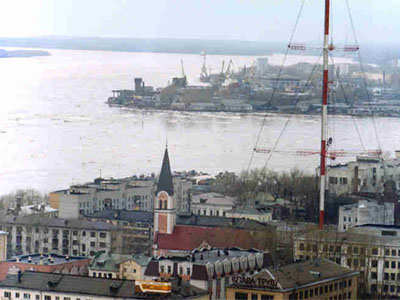 Город - курорт - Анапа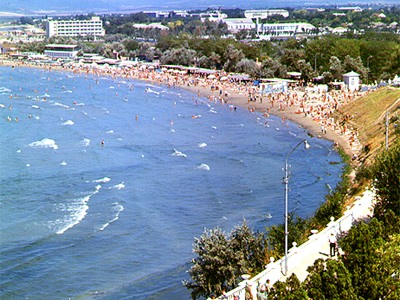 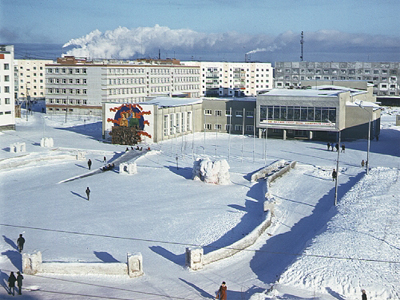 Промышленный центр  - Норильск (крупнейший центр медно-никелевой промышленности)Типы сельских населённых пунктов.   Размещение на территории России.АулыГорные районы Северного КавказаСтаницы (20-30 тыс. чел.).Южные районы страныСёлаЦентральные районы РоссииДеревниЦентральные районы РоссииХутораЮжные районы страны